ANEXO I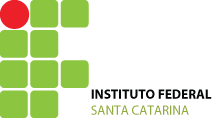 MINISTÉRIO DA EDUCAÇÃOSECRETARIA DE EDUCAÇÃO PROFISSIONAL E TECNOLÓGICAINSTITUTO FEDERAL DE EDUCAÇÃO, CIÊNCIA E TECNOLOGIA DE SANTA CATARINACÂMPUS URUPEMAREQUERIMENTO DE INSCRIÇÃOEu, _____________________________________, matrículado sob o nº _________________, no curso ____________________________________________, portador do RG nº _______________ e CPF nº__________________, domiciliado em ____________________________________________________________________________________________________________________________________________________________afirmo que, preencho os requisitos  descritas no Edital XXX de 2022 e quero participar da seleção das chamadas de concessão para o recebimento do  AUXÍLIO MORADIA. Também afirmo estar ciente da minha responsabilidade em conhecer e cumprir com as condições estabelecidas no edital de concessão vigente. ATENÇÃO: É de responsabilidade exclusiva do estudante acompanhar a cada etapa dos editais de acordo com os prazos estabelecidos no cronograma de cada edital. Além de acompanhar publicações  e a divulgação na imprensa, na internet e no site.___________, ___ de _______________ de 2022___________________________________    AssinaturaREQUERIMENTO DE INSCRIÇÃOEu, _____________________________________, matrículado sob o nº _________________, no curso ____________________________________________, portador do RG nº _______________ e CPF nº__________________, domiciliado em ____________________________________________________________________________________________________________________________________________________________afirmo que, preencho os requisitos  descritas no Edital XXX de 2022 e quero participar da seleção das chamadas de concessão para o recebimento do  AUXÍLIO MORADIA. Também afirmo estar ciente da minha responsabilidade em conhecer e cumprir com as condições estabelecidas no edital de concessão vigente. ATENÇÃO: É de responsabilidade exclusiva do estudante acompanhar a cada etapa dos editais de acordo com os prazos estabelecidos no cronograma de cada edital. Além de acompanhar publicações  e a divulgação na imprensa, na internet e no site.___________, ___ de _______________ de 2022___________________________________    Assinatura